การเขียนรายงานการฝึกงานวิชาการฝึกงาน  ระดับปวช.   ประกาศนียบัตรวิชาชีพ  รหัสวิชา  2000 – 7001วิชาการฝึกงาน  ระดับปวส.  ประกาศนียบัตรวิชาชีพชั้นสูงรหัสวิชา  3000 – 7001ข้อปฏิบัติ ให้เขียนรายงานตามรูปแบบนี้เท่านั้นให้จัดทำรายงานเป็นรายบุคคล ส่งวันที่   19    มิถุนายน  2557 พร้อมไดร์ใส่แผ่น CD ส่งที่ครูสิรินาฎ  ล่องจิตต์ธรรม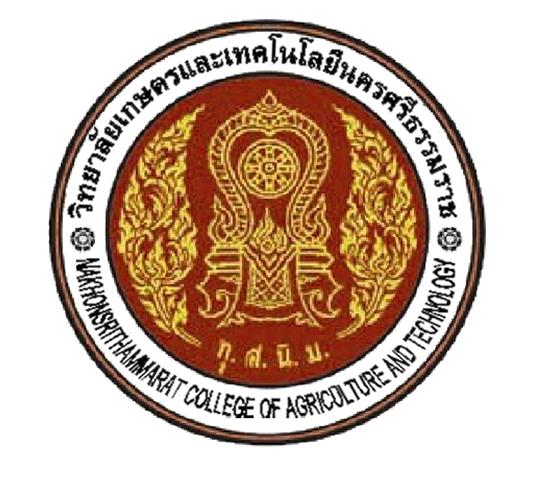 รายงานการฝึกงานวิชา   การฝึกงานรหัสวิชา...........................................สถานที่ฝึกงาน..................................จัดทำโดยนาย/นางสาว   ...............................  เลขที่ ..................    ระดับชั้น ............................  สาขาวิชา...........................รายงานการฝึกงานนี้เป็นส่วนหนึ่งของการศึกษาระดับ.............................................แผนกวิชา.............................  สาขางาน................ภาคเรียนที่  2    ปีการศึกษา    2555คำนำ	รายงานการฝึกงานเล่มนี้เป็นส่วนหนึ่งของวิชาการฝึกงาน  ในระดับ..................................   ในการฝึกงานครั้งนี้  ข้าพเจ้าได้เริ่มฝึกงานตั้งแต่วันที่  ...................... ถึงวันที่ …………….  ผลจากการฝึกงานในครั้งนี้ทำให้ข้าพเจ้าได้รับความรู้และทักษะประสบการณ์จริงในการทำงาน  ยังถือเป็นการได้ประมวลความรู้ที่ได้ศึกษามาใช้งานได้จริงในการฝึกงานครั้งนี้และยังได้รู้ถึงข้อบกพร่องของตัวเองและทำให้เรารู้จักแก้ไขส่วนที่บกพร่องเพื่อให้สามารถทำงานร่วมกับผู้อื่นในสังคมได้  ข้าพเจ้าขอขอบคุณอาจารย์...................................... (ระบุชื่อได้ 2 -3 คน)  ที่ช่วยให้การฝึกงานของข้าพเจ้าสำเร็จ  ตามจุดประสงค์ของหลักสูตร	ขอขอบพระคุณ    (ชื่อบุคคลในสถานที่ฝึกงาน  )   .....................................................................................	ขอขอบพระคุณ    (ชื่อบุคคลในสถานที่ฝึกงาน  )   .....................................................................................	ขอขอบพระคุณ    (ชื่อบุคคลในสถานที่ฝึกงาน  )   .....................................................................................	ขอขอบพระคุณ    (ชื่อบุคคลในสถานที่ฝึกงาน  )   .....................................................................................	ขอขอบพระคุณ    (ชื่อบุคคลในสถานที่ฝึกงาน  )   .....................................................................................	ผลจากการฝึกงานในครั้งนี้  ข้าพเจ้าจะนำไปใช้ประโยชน์ในการประกอบอาชีพและให้คำแนะนำนักเรียนรุ่นน้อง  ตลอดจนนำไปประยุกต์ใช้ในการปฏิบัติงานต่อไป							ชื่อนักศึกษาฝึกงานบทคัดย่อ	ในการฝึกงานครั้งนี้เป็นส่วนหนึ่งของการศึกษาตามหลักสูตร......................................................................ซึ่งมีวัตถุประสงค์ดังนี้1.  …………………………………………………………………………………………………………………..2.  …………………………………………………………………………………………………………………..3.  …………………………………………………………………………………………………………………..	สถานที่ในการฝึกงานของข้าพเจ้า  คือ..............................................  ซึ่งตั้งอยู่  ถนน............................  ตำบล.........................  อำเภอ...................  จังหวัด...............รหัสไปรษณีย์..........โทรศัพท์............ เป็นสถานประกอบการประเภท  …………(สถานที่ราชการ...............หรือเอกชน............ เลือกอย่างใดอย่างหนึ่ง )ในส่วนของข้าพได้ฝึกงานในตำแหน่ง..........................  ซึ่งได้ทำหน้าที่1………………………………………………………………………………………………………………………..2………………………………………………………………………………………………………………………..3………………………………………………………………………………………………………………………..	ผลจากการฝึกงานในครั้งนี้ทำให้ข้าพเจ้าได้ประสบการณ์และความรู้ใหม่ ๆ ดังนี้1………………………………………………………………………………………………………………………..2………………………………………………………………………………………………………………………..3………………………………………………………………………………………………………………………..สารบัญเรื่อง										หน้าคำนำ	บทคัดย่อ									  	บทที่  1  บทนำ									  				1.1  ความเป็นมาและความสำคัญของการฝึกงาน				   	  	1.2  วัตถุประสงค์ของการฝึกงาน						  	1.3  ประโยชน์ที่คาดว่าจะได้รับ						บทที่  2  เอกสารประกอบการบูรณาการวิชาการที่เกี่ยวข้อง				  	2.1  วิชา...................................							  	2.2  วิชา...................................			2.3  การบูรณาการหลักปรัชญาของเศรษฐกิจพอเพียง			บทที่  3  ขั้นตอนการฝึกงาน							  	3.1  การดำเนินการก่อนออกฝึกงาน					  	3.2  การดำเนินการระหว่างฝึกงาน						 	3.3  การบริหารของหน่วยงานราชการ					 - โครงสร้างของสถานประกอบการบทที่  4  ผลของการฝึกงาน								4.1  การบันทึกงานและผลการฝึกงานแต่ละสัปดาห์		4.2  ผลการฝึกงานในแต่ละสัปดาห์			 บทที่  5  สรุปผล อภิปรายผลและข้อเสนอแนะ					 	5.1  วัตถุประสงค์ของการฝึกงาน						 	5.2  ขั้นตอนการดำเนินการฝึกงาน						 	5.3  สรุปผลการฝึกงาน							 	5.4  อภิปรายผล								 	5.5  ปัญหาอุปสรรคและข้อเสนอแนะ					 		- ปัญหาอุปสรรค							 		- ข้อเสนอแนะในการนำวิชาความรู้จากการฝึกงานไปประกอบอาชีพ		- ข้อเสนอแนะในการฝึกงานครั้งต่อไป				 ภาคผนวก		ภาคผนวก  ก								 	ภาคผนวก  ข								 	ภาคผนวก  ค								 	ภาคผนวก  ง								 บทที่  1บทนำความเป็นมาและความสำคัญของการฝึกงาน	การฝึกงาน  หมายถึง  กระบวนการเพิ่มทักษะและประสบการณ์ทีที่เป็นประโยชน์แก่การประอาชีพ  ช่วยให้นักเรียนมีความรู้  ความเข้าใจในการปฏิบัติงานจริง  ทั้งในสถานประกอบการและการประกอบอาชีพอิสระ  นักเรียนมีโอกาสได้ใช้เครื่องมือใหม่ ๆ ในวงการธุรกิจ  ตลอดจนทราบถึงขั้นตอนการปฏิบัติงานและเทคนิคการทำงาน  สามารถเห็นวิธีการสร้างสรรค์ผลผลิตที่มีประสิทธิภาพ  นอกจากนั้น ยังสร้างความเชื่อมั่นและเจตคติที่ดีต่อวิชาชีพ และให้นักเรียนฝึกการทำงานร่วมกับผู้อื่น  ที่สำคัญเป็นการเสริมสร้างสมรรถภาพในการประกอบอาชีพในอนาคตต่อไปวัตถุประสงค์ของการฝึกงาน(วัตถุประสงค์ของการฝึกงาน ดูได้จากคู่มือการฝึกงาน ซึ้งนักเรียนสามารถคัดลอกลงมาจากคู่มือการฝึกงานโดยเขียนเป็นข้อ  ๆ..............................................................................................................................................................)ประโยชน์ที่คาดว่าจะได้รับจากการฝึกงาน(ประโยชน์ที่นักเรียนคาดว่าจะได้รับหลังจากฝึกงานในสถานประกอบการแห่งนี้ มีอะไรบ้าง ให้นักเรียนเขียนเป็นข้อ  ๆ..........................................................................................................................................................)บทที่  2เอกสารและการบูรณาการวิชาการที่เกี่ยวข้อง	ในการฝึกงานตามหลักสูตร..............................................  ข้าพเจ้าได้ศึกษาวัตถุประสงค์ของหลักสูตรและได้ดำเนินการฝึกงาน  ซึ่งสถานที่ในการฝึกงานของข้าพเจ้า  คือ....................  ตั้งอยู่................  ต………  อ…………..  จ...............ตลอดระยะเวลาการฝึกงานของข้าพเจ้าได้บูรณาการการฝึกงาน ให้สอดคล้องกับสาขาวิชาที่กำลังศึกษาและรายวิชาดังต่อไปนี้1..............................................................................................................................................................................2..............................................................................................................................................................................3..............................................................................................................................................................................	ดังรายละเอียดการบูรณาการดังนี้2.1 วิชา.......................	ข้าพเจ้าได้นำความรู้วิชา.........................มาใช้ในการฝึกงานให้เกิดประโยชน์ คือ....................................... 2.2 วิชา.......................	ข้าพเจ้าได้นำความรู้วิชา.........................มาใช้ในการฝึกงานให้เกิดประโยชน์ คือ....................................... 2.3  การบูรณาการหลักปรัชญาเศรษฐกิจพอเพียง1.  ความมีเหตุผล……………………………………………………………………………………………………..2.  ความพอประมาณ…………………………………………………………………………………………………3.  ความมีภูมิคุ้มกัน………………………………………………………………………………………………….4.  เงื่อนไขความรู้……………………………………………………………………………………………………5.  เงื่อนไขคุณธรรม………………………………………………………………………………………………….บทที่  3ขั้นตอนการฝึกงาน	ในการดำเนินการฝึกงานตามหลักสูตร...................................  ข้าพเจ้าได้ดำเนินการตามขั้นตอนต่อไปนี้	1.  การดำเนินการก่อนออกฝึกงาน	2.  การดำเนินการระหว่างฝึกงาน	3.  การบริหารงานของสถานประกอบการ		- โครงสร้างของสถานประกอบการ		- โครงสร้างหน่วยงานที่ปฏิบัติ	ดังมีรายละเอียดดังนี้บทที่  4ผลของการฝึกงาน	ในการฝึกงานของข้าพเจ้า.................................ได้ฝึกปฏิบัติงานในสถานประกอบการ.............   ซึ่งได้ปฏิบัติงานตั้งแต่วันที่..................... ถึงวันที่......................  ดังรายการปฏิบัติงานดังนี้	4.1  การบันทึกงานในแต่ละสัปดาห์	4.2  ผลการฝึกงานในแต่ละสัปดาห์	ดังมีรายละเอียดดังนี้4.1  การบันทึกงานในแต่ละสัปดาห์	4.1.1  การปฏิบัติงานในสัปดาห์ที่  1    ระหว่างวันที่...........................ถึงวันที่.........................มีรายการปฏิบัติดังนี้   (นักเรียนจะต้องเขียนรายละเอียดขั้นตอนการ ปฏิบัติงานตั้งแต่ต้นจนจบ โดยสรุป  1  สัปดาห์ ตลอดจนครบการฝึกงาน)	4.1.2  การปฏิบัติงานในสัปดาห์ที่  2  ระหว่างวันที่...........................ถึงวันที่.........................4.2  ผลการฝึกงานในแต่ละสัปดาห์	4.1.1 ผลการปฏิบัติงานในสัปดาห์ที่  1    ระหว่างวันที่...........................ถึงวันที่.........................มีรายการปฏิบัติดังนี้   (นักเรียนจะต้องเขียนรายละเอียดขั้นตอนการ ปฏิบัติงานตั้งแต่ต้นจนจบ โดยสรุป  1  สัปดาห์ ตลอดจนครบการฝึกงาน)	4.1.2  ผลการปฏิบัติงานในสัปดาห์ที่  2  ระหว่างวันที่...........................ถึงวันที่.........................บทที่  5  สรุปผล  อภิปรายผล  ข้อเสนอแนะ	จากการฝึกงานตลอดหลักสูตรเป็นระยะเวลา................................ ตั้งแต่วันที่ ..................  ถึงวันที่ …………..  ข้าพเจ้าขอสรุป  อภิปรายผลและข้อเสนอแนะดังต่อไปนี้5.1  วัตถุประสงค์ของการฝึกงาน5.2  ขั้นตอนการดำเนินงาน5.3  สรุปผลการฝึกงาน5.4  อภิปรายผล5.5  ปัญหาอุปสรรคและข้อเสนอแนะ	-  ปัญหาอุปสรรคที่พบ	-  ข้อเสนอในการนำวิชาความรู้จากการฝึกงานไปประกอบอาชีพ	-  ข้อเสนอแนะในการฝึกงานครั้งต่อไปภาคผนวกภาคผนวก  กประวัติผู้ฝึกงานภาคผนวก  ขสมุดบันทึกเวลาการปฏิบัติงานภาคผนวก  คแบบประเมินจากสถานประกอบการภาคผนวก  งภาพการปฏิบัติงานสิรินาฎ /แบบฟอร์มการฝึกงาน 